Об утверждении сводного сметного расчета          1.Утвердить сводный сметный расчет стоимости капитального ремонта в рамках программы софинансирования  проектов развития общественной инфраструктуры, основанных на местных инициативах на территории сельского поселения Тактагуловский сельсовет на «Капитальный ремонт ограждения мест захоронения д. Кандалакбашево муниципального района Бакалинский район Республики Башкортостан» в  2020 года  525,80 тыс.рублей в т.ч СМР  - 425,0 тыс. руб., проектные работы 15,80 тыс.руб., НДС 20% - 85,00 тыс. руб.2.Установить, что проведение проверки достоверности определения сметной стоимости капитального ремонта на выполнение работ по Капитальному ремонту ограждения кладбища д. Кандалакбашево сельского поселения Тактагуловский сельсовет муниципального района Бакалинский район Республики Башкортостан Глава сельского поселения Тактагуловский сельсовет  	      		 			        Л.М. АхуноваБашкортостан РеспубликаҺыБакалы районымуниципаль районыныңТоктагол ауыл советыауыл биләмәһе Хакимиәте452655, Токтагол ауылыЙэштэр урамы, 9, тел. 2-98-36https://taktagul.rue-mail: Taktagul2008@yandex.ru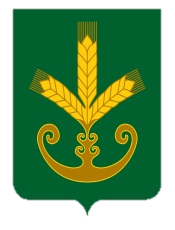 Республика БашкортостанАдминистрация сельского поселенияТактагуловский сельсоветмуниципального районаБакалинский район452655, с. Тактагуловоул. Молодежная, 9, тел. 2-98-36https://taktagul.rue-mail: Taktagul2008@yandex.ruБОЙОРОКРАСПОРЯЖЕНИЕ         08 июль 2020 й.№ 1108 июля 2020 г.